KUPNÍ SMLOUVA A PŘEDÁVACÍ PROTOKOLObjednávka č.  2237/90001225 Strana: 1/2KUPUJÍCÍ	PRODÁVAJÍCÍStřední odborná škola energetická a stavební,	Dyršmíd s.r.o.OA a SZŠ, Chomutov, příspěvková organizaceNa Průhoně 4800	Chomutovská 2100430 03	Chomutov	431 11	JirkovIČ:	41324641	DIČ:	CZ41324641	IČ:	25489089	DIČ: CZ25489089Telefon: 	Krajský soud v Ústí nad Labem / C / 20505Mobil: 	Telefon:	E-mail: 	Fax:	Mobil:	E-mail:	PŘEDMĚT SMLOUVY: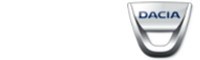 Celkem bez DPH: Celkem s DPH:KUPNÍ SMLOUVA A PŘEDÁVACÍ PROTOKOLObjednávka č.  2237/90001225 Strana: 2/2KUPUJÍCÍStřední odborná škola energetická a stavební,OA a SZŠ, Chomutov, příspěvková organizaceNa Průhoně 480003	ChomutovIČ:	41324641	DIČ:	CZ41324641Telefon: Mobil: + E-mail: PRODÁVAJÍCÍDyršmíd s.r.o.Chomutovská 210011	JirkovIČ:	25489089	DIČ: CZ25489089Krajský soud v Ústí nad Labem / C / 20505Telefon:	Fax:	Mobil:E-mail:	Nedílnou součástí této kupní smlouvy jsou konkrétní smluvní podmínky a Záruční podmínky DACIA uvedené v příloze.Poznámka:Tento dokument byl vytištěn ekonomickým informačním systémem Klient, subsystémem AutoSalon verze 3.44.5 dne 29.08.2017 10:57Vozidlo :	novéModelový rok :	07/2017Datum začátku smluvní záruky:	29.08.2017Model: Dokker VanVerze:	1,6 SCe 75 kW/102 k S&S AmbianceBarva:	Bílá Glacier 369VIN:	UU18SDRV558581035	Typ:Vybavení na přání:osobníZakázka :Číslo faktury :Stav km :9000122520173102320243 089.00 KčVýbava na přání: Klimatizace114 520.00 KčPack Easy (el. nastavitelná zrcátka, el. ovládanáPack Easy (el. nastavitelná zrcátka, el. ovládaná13 630.00 KčPlastové kryty nákladového prostoru 'styl'Plastové kryty nákladového prostoru 'styl'11 210.00 KčPlastový kryt podlahy nákladového prostoruPlastový kryt podlahy nákladového prostoru12 420.00 KčPříslušenství:	Příprava vozu vč. povinné výbavyPříslušenství:	Příprava vozu vč. povinné výbavy11 500.00 Kč266 369.00 Kč220 139.67Cena bez DPH:Cena celkem:Záloha 1:Záloha 2:220 139.67 KčCena bez DPH:Cena celkem:Záloha 1:Záloha 2:266 369.00 KčCena bez DPH:Cena celkem:Záloha 1:Záloha 2:Cena bez DPH:Cena celkem:Záloha 1:Záloha 2:0.00 KčCena bez DPH:Cena celkem:Záloha 1:Záloha 2:266 369.00 KčPotvrzuji, že jsem si předmětné vozidlo převzal v pořádku, byl jsem seznámen se správným způsobem jeho používání a se záručními podmínkami. Vozidlo je ve shodě s objednávkou. Při předání vozidla byla provedena jeho kontrola, přezkoušení funkčnosti a představení zejména následujících částí:Přední část vozidla a prostor motoru	Podmínky záruky a údržby:Doporučená údržba, kontrola hladiny provozních kapalin	Záruční listProgram údržby včetně přílohy k údržběPřední část  ze strany spolujezdceOdpojení airbagu spolujezdce (z důvodu instalace dětské sedačky na	Uživatelská příručka přední sedadlo spolujezdce)Zadní část vozidlaPředání dokumentů k vozidluUmístění rezervního kola/sady pro nahuštění pneumatik a nářadíZadní sedadla	Technický průkazBezpečnost dětí (upínací systém Isofix), modularita sedadel2 klíče /startovací kartyMísto řidičeNastavení polohy sedadla řidiče, využití přístrojové desky a specifických ovladačů u vašeho vozidla.GPS - je-li součástí výbavyPředstavení funkcí navigačního systému a seznámení s možnostmi	Kód autorádia:aktualizace a rozsahu mapového pokrytíPřečetl jsem a souhlasím V:Datum předání:	29. 08. 2017	Střední odborná škola energetická a stavební,	Kupující	Prodávající